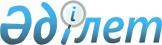 О городском бюджете на 2015-2017 годы
					
			Утративший силу
			
			
		
					Решение Балхашского городского маслихата Карагандинской области от 19 декабря 2014 года № 34/267. Зарегистрировано Департаментом юстиции Карагандинской области 9 января 2015 года № 2913. Прекращено действие в связи с истечением срока, на который решение было принято (письмо Балхашского городского маслихата Карагандинской области от 13 января 2016 года № 1-23/5)      Сноска. Прекращено действие в связи с истечением срока, на который решение было принято (письмо Балхашского городского маслихата Карагандинской области от 13.01.2016 № 1-23/5).

      В соответствии с Бюджетным кодексом Республики Казахстан от 4 декабря 2008 года, Законом Республики Казахстан от 23 января 2001 года "О местном государственном управлении и самоуправлении в Республике Казахстан" городской маслихат РЕШИЛ:

      1. Утвердить городской бюджет на 2015-2017 годы согласно приложениям 1, 2 и 3 к настоящему решению, в том числе на 2015 год в следующих объемах:

      1) доходы – 5 582 521 тысяч тенге, в том числе по:

      налоговым поступлениям – 3 716 962 тысяч тенге;

      неналоговым поступлениям – 29 362 тысяч тенге;

      поступлениям от продажи основного капитала – 468 979 тысяч тенге;

      поступлениям трансфертов – 1 367 218 тысяч тенге;

      2) затраты – 5 634 692 тысяч тенге;

      3) чистое бюджетное кредитование – 0 тысяч тенге:

      бюджетные кредиты – 0 тысяч тенге;

      погашение бюджетных кредитов – 0 тысяч тенге;

      4) сальдо по операциям с финансовыми активами – минус 3289 тысяч тенге, в том числе:

      приобретение финансовых активов – 0 тысяч тенге;

      поступления от продажи финансовых активов государства – 3289 тысяч тенге;

      5) дефицит (профицит) бюджета – минус 48 882 тысяч тенге;

      6) финансирование дефицита (использование профицита) бюджета – 48 882 тысяч тенге:

      поступление займов – 0 тысяч тенге;

      погашение займов – 0 тысяч тенге;

      используемые остатки бюджетных средств – 48 882 тысяч тенге.

      Сноска. Пункт 1 - в редакции решения Балхашского городского маслихата Карагандинской области от 08.12.2015 N 45/349 (вводится в действие с 01.01.2015).

       2. Установить на 2015 год нормативы распределения доходов в областной бюджет, в следующих размерах: 

      1) по индивидуальному подоходному налогу – 50 процентов; 

      2) по социальному налогу – 50 процентов.

      3. Учесть, что в составе поступлений городского бюджета на 2015 год предусмотрены субвенции из областного бюджета в сумме 76 280 тысяч тенге.

      4. Учесть, что в составе поступлений городского бюджета на 2015 год предусмотрены целевые текущие трансферты в сумме 557 582 тысяч тенге на реализацию государственного образовательного заказа в дошкольных организациях образования.

      Сноска. Пункт 4 - в редакции решения Балхашского городского маслихата Карагандинской области от 22.04.2015 N 37/301 (вводится в действие с 01.01.2015).

       5. Учесть, что в составе поступлений городского бюджета на 2015 год предусмотрены целевые текущие трансферты в сумме 52 449 тысяч тенге на повышение оплаты труда учителям, прошедшим повышение квалификации по трехуровневой системе.

      Сноска. Пункт 5 - в редакции решения Балхашского городского маслихата Карагандинской области от 22.04.2015 N 37/301 (вводится в действие с 01.01.2015).

       6. Учесть, что в составе поступлений городского бюджета на 2015 год предусмотрены целевые текущие трансферты в сумме 2 722 тысяч тенге в связи с передачей функций от местных исполнительных органов областей в ведение местных исполнительных органов районов (городов областного значения).

      7. Учесть, что в составе поступлений городского бюджета на 2015 год предусмотрены целевые текущие трансферты в сумме 13 169 тысяч тенге на реализацию Плана мероприятий по обеспечению прав и улучшению качества жизни инвалидов.

      8. Учесть, что в составе поступлений городского бюджета на 2015 год предусмотрены целевые текущие трансферты в сумме 27 467 тысяч тенге на проведение мероприятий, посвященных семидесятилетию Победы в Великой Отечественной войне.

      Сноска. Пункт 8 - в редакции решения Балхашского городского маслихата Карагандинской области от 06.08.2015 N 40/320 (вводится в действие с 01.01.2015).

       9. Учесть, что в составе поступлений городского бюджета на 2015 год предусмотрены целевые текущие трансферты в сумме 21 тысяч тенге на возмещение владельцам стоимости изымаемых и уничтожаемых больных животных, продуктов и сырья животного происхождения.

      Сноска. Пункт 9 - в редакции решения Балхашского городского маслихата Карагандинской области от 08.12.2015 N 45/349 (вводится в действие с 01.01.2015).

       10. Учесть, что в составе поступлений городского бюджета на 2015 год предусмотрены целевые текущие трансферты в сумме 4 133 тысяч тенге на субсидирование пассажирских перевозок по социально значимым городским (сельским), пригородным и внутрирайонным сообщениям.

      11. Учесть, что в составе поступлений городского бюджета на 2015 год предусмотрены целевые текущие трансферты в сумме 300 505 тысяч тенге на текущее обустройство моногородов.

      Сноска. Пункт 11 - в редакции решения Балхашского городского маслихата Карагандинской области от 19.10.2015 N 43/340 (вводится в действие с 01.01.2015).

       12. Учесть, что в составе поступлений городского бюджета на 2015 год предусмотрены целевые текущие трансферты в сумме 5 114 тысяч тенге на проведение энергетического аудита многоквартирных жилых домов.

      Сноска. Пункт 12 - в редакции решения Балхашского городского маслихата Карагандинской области от 06.08.2015 N 40/320 (вводится в действие с 01.01.2015).

       13. Учесть, что в составе поступлений городского бюджета на 2015 год предусмотрены целевые текущие трансферты в сумме 3 055 тысяч тенге на проведение профилактической дезинсекции и дератизации (за исключением дезинсекции и дератизации на территории природных очагов инфекционных и паразитарных заболеваний, а также в очагах инфекционных и паразитарных заболеваний).

      14. исключен решением Балхашского городского маслихата Карагандинской области от 22.04.2015 N 37/301 (вводится в действие с 01.01.2015).

      15. Учесть, что в составе поступлений городского бюджета на 2015 год предусмотрены целевые текущие трансферты в сумме 196 844 тысяч тенге на выплату ежемесячной надбавки за особые условия труда к должностным окладам работников государственных учреждений, не являющихся государственными служащими, а также работников государственных казенных предприятий, финансируемых из местных бюджетов.

      Сноска. Пункт 15 - в редакции решения Балхашского городского маслихата Карагандинской области от 08.12.2015 N 45/349 (вводится в действие с 01.01.2015).

       15-1. Учесть, что в составе поступлений городского бюджета на 2015 год предусмотрены целевые текущие трансферты в сумме 2 175 тысяч тенге на содержание штатной численности отделов регистрации актов гражданского состояния.

      Сноска. Решение дополнено пунктом 15-1 в соответствии с решением Балхашского городского маслихата Карагандинской области от 22.04.2015 N 37/301 (вводится в действие с 01.01.2015); в редакции решения Балхашского городского маслихата Карагандинской области от 08.12.2015 N 45/349 (вводится в действие с 01.01.2015).

       15-2. Учесть, что в составе поступлений городского бюджета на 2015 год предусмотрены целевые текущие трансферты в сумме 655 тысяч тенге на содержание подразделений местных исполнительных органов агропромышленного комплекса.

      Сноска. Решение дополнено пунктом 15-2 в соответствии с решением Балхашского городского маслихата Карагандинской области от 22.04.2015 N 37/301 (вводится в действие с 01.01.2015); в редакции решения Балхашского городского маслихата Карагандинской области от 08.12.2015 N 45/349 (вводится в действие с 01.01.2015).

      16. исключен решением Балхашского городского маслихата Карагандинской области от 22.04.2015 N 37/301 (вводится в действие с 01.01.2015).

      17. Учесть, что в составе поступлений городского бюджета на 2015 год предусмотрены целевые трансферты на развитие в сумме 125 047 тысяч тенге на проектирование и (или) строительство, реконструкцию жилья коммунального жилищного фонда.

      18. исключен решением Балхашского городского маслихата Карагандинской области от 22.04.2015 N 37/301 (вводится в действие с 01.01.2015).

      19. исключен решением Балхашского городского маслихата Карагандинской области от 19.10.2015 N 43/340 (вводится в действие с 01.01.2015).

      20. исключен решением Балхашского городского маслихата Карагандинской области от 20.11.2015 N 44/344 (вводится в действие с 01.01.2015).

      Сноска. Пункт 20 - в редакции решения Балхашского городского маслихата Карагандинской области от 06.08.2015 N 40/320 (вводится в действие с 01.01.2015), с изменениями, внесенными решением Балхашского городского маслихата Карагандинской области от 20.11.2015 N 44/344 (вводится в действие с 01.01.2015).

       21. Установить, что в составе затрат городского бюджета на 2015 год учтены расходы по бюджетным программам, реализуемым в поселках Саяк, Гулшат, согласно приложениям 4, 5 к настоящему решению.

      22. Установить, что в процессе исполнения городского бюджета на 2015 год не подлежат секвестру местные бюджетные программы согласно приложению 6 к настоящему решению. 

      23. Утвердить перечень бюджетных программ развития городского бюджета на 2015 год с разделением на бюджетные программы, направленные на реализацию бюджетных инвестиционных проектов (программ) и формирование или увеличение уставного капитала юридических лиц, согласно приложению 7 к настоящему решению.

      24. Настоящее решение вводится в действие с 1 января 2015 года.

 Городской бюджет на 2015 год      Сноска. Приложение 1 - в редакции решения Балхашского городского маслихата Карагандинской области от 08.12.2015 N 45/349 (вводится в действие с 01.01.2015).

 Городской бюджет на 2016 год Городской бюджет на 2017 год Расходы по бюджетным программам,
реализуемые в поселке Саяк на 2015 год      Сноска. Приложение 4 - в редакции решения Балхашского городского маслихата Карагандинской области от 06.08.2015 N 40/320 (вводится в действие с 01.01.2015).

 Расходы по бюджетным программам,
реализуемые в поселке Гулшат на 2015 год      Сноска. Приложение 5 - в редакции решения Балхашского городского маслихата Карагандинской области от 20.11.2015 N 44/344 (вводится в действие с 01.01.2015).

 Перечень бюджетных программ, не подлежащих секвестру в процессе исполнения городского бюджета на 2015 год Перечень бюджетных программ развития городского бюджета на 2015 год      Сноска. Приложение 7 - в редакции решения Балхашского городского маслихата Карагандинской области от 22.04.2015 N 37/301 (вводится в действие с 01.01.2015).


					© 2012. РГП на ПХВ «Институт законодательства и правовой информации Республики Казахстан» Министерства юстиции Республики Казахстан
				Председатель сессии

Б. Сейсембеков

Секретарь городского маслихата

К. Рахимберлина

Приложение 1
к решению городского маслихата
от 19 декабря 2014 года № 34/267 Категория

 Категория

 Категория

 Категория

Сумма, (тысяч тенге)

Класс

Класс

Класс

Сумма, (тысяч тенге)

Подкласс

Подкласс

Сумма, (тысяч тенге)

Наименование

Сумма, (тысяч тенге)

I. Доходы

5582521

1

Налоговые поступления

3716962

01

Подоходный налог

1243031

2

Индивидуальный подоходный налог

1243031

03

Социальный налог

922458

1

Социальный налог

922458

04

Hалоги на собственность

814313

1

Hалоги на имущество

599702

3

Земельный налог

68125

4

Hалог на транспортные средства

146415

5

Единый земельный налог

71

05

Внутренние налоги на товары, работы и услуги

712261

2

Акцизы

11796

3

Поступления за использование природных и других ресурсов

610894

4

Сборы за ведение предпринимательской и профессиональной деятельности

81815

5

Налог на игорный бизнес

7756

08

Обязательные платежи, взимаемые за совершение юридически значимых действий и (или) выдачу документов уполномоченными на то государственными органами или должностными лицами

24899

1

Государственная пошлина

24899

2

Неналоговые поступления

29362

01

Доходы от государственной собственности

22225

1

Поступления части чистого дохода государственных предприятий

113

5

Доходы от аренды имущества, находящегося в государственной собственности

22112

02

Поступления от реализации товаров (работ, услуг) государственными учреждениями, финансируемыми из государственного бюджета

95

1

Поступления от реализации товаров (работ, услуг) государственными учреждениями, финансируемыми из государственного бюджета

95

06

Прочие неналоговые поступления

7042

1

Прочие неналоговые поступления

7042

3

Поступления от продажи основного капитала

468979

01

Продажа государственного имущества, закрепленного за государственными учреждениями

438102

1

Продажа государственного имущества, закрепленного за государственными учреждениями

438102

03

Продажа земли и нематериальных активов

30877

1

Продажа земли

27391

2

Продажа нематериальных активов

3486

4

Поступления трансфертов 

1367218

02

Трансферты из вышестоящих органов государственного управления

1367218

2

Трансферты из областного бюджета

1367218

Функциональная группа

Функциональная группа

Функциональная группа

Функциональная группа

Функциональная группа

Сумма, (тысяч тенге)

Функциональная подгруппа

Функциональная подгруппа

Функциональная подгруппа

Функциональная подгруппа

Сумма, (тысяч тенге)

Администратор бюджетных программ

Администратор бюджетных программ

Администратор бюджетных программ

Сумма, (тысяч тенге)

Программа

Программа

Сумма, (тысяч тенге)

Наименование

Сумма, (тысяч тенге)

II. Затраты

5 634 692

01

Государственные услуги общего характера

272 662

1

Представительные, исполнительные и другие органы, выполняющие общие функции государственного управления

157 379

112

Аппарат маслихата района (города областного значения)

23 546

001

Услуги по обеспечению деятельности маслихата района (города областного значения)

23 444

003

Капитальные расходы государственного органа

102

122

Аппарат акима района (города областного значения)

100 936

001

Услуги по обеспечению деятельности акима района (города областного значения)

100 936

123

Аппарат акима района в городе, города районного значения, поселка, села, сельского округа

32 897

001

Услуги по обеспечению деятельности акима района в городе, города районного значения, поселка, села, сельского округа

32 897

2

Финансовая деятельность

3 647

459

Отдел экономики и финансов района (города областного значения)

3 647

003

Проведение оценки имущества в целях налогообложения

3 147

010

Приватизация, управление коммунальным имуществом, постприватизационная деятельность и регулирование споров, связанных с этим

500

9

Прочие государственные услуги общего характера

111 636

454

Отдел предпринимательства и сельского хозяйства района (города областного значения)

28 968

001

Услуги по реализации государственной политики на местном уровне в области развития предпринимательства и сельского хозяйства

28 818

007

Капитальные расходы государственного органа 

150

458

Отдел жилищно-коммунального хозяйства, пассажирского транспорта и автомобильных дорог района (города областного значения)

27 671

001

Услуги по реализации государственной политики на местном уровне в области жилищно-коммунального хозяйства, пассажирского транспорта и автомобильных дорог

24 280

013

Капитальные расходы государственного органа 

3 391

459

Отдел экономики и финансов района (города областного значения)

27 068

001

Услуги по реализации государственной политики в области формирования и развития экономической политики, государственного планирования, исполнения бюджета и управления коммунальной собственностью района (города областного значения)

26 868

015

Капитальные расходы государственного органа

200

486

Отдел земельных отношений, архитектуры и градостроительства района (города областного значения)

27 929

001

Услуги по реализации государственной политики в области регулирования земельных отношений, архитектуры и градостроительства на местном уровне

27 929

02

Оборона

10 028

1

Военные нужды

10 028

122

Аппарат акима района (города областного значения)

10 028

005

Мероприятия в рамках исполнения всеобщей воинской обязанности

10 028

2

Организация работы по чрезвычайным ситуациям

0

122

Аппарат акима района (города областного значения)

0

007

Мероприятия по профилактике и тушению степных пожаров районного (городского) масштаба, а также пожаров в населенных пунктах, в которых не созданы органы государственной противопожарной службы

0

03

Общественный порядок, безопасность, правовая, судебная, уголовно-исполнительная деятельность

26 934

9

Прочие услуги в области общественного порядка и безопасности

26 934

458

Отдел жилищно-коммунального хозяйства, пассажирского транспорта и автомобильных дорог района (города областного значения)

26 934

021

Обеспечение безопасности дорожного движения в населенных пунктах

26 934

04

Образование

3 202 236

1

Дошкольное воспитание и обучение

705 486

464

Отдел образования района (города областного значения)

705 486

040

Реализация государственного образовательного заказа в дошкольных организациях образования

705 486

2

Начальное, основное среднее и общее среднее образование

2 371 260

464

Отдел образования района (города областного значения)

2 371 260

003

Общеобразовательное обучение

2 154 009

006

Дополнительное образование для детей 

217 251

9

Прочие услуги в области образования

125 490

464

Отдел образования района (города областного значения)

125 490

001

Услуги по реализации государственной политики на местном уровне в области образования

49 834

005

Приобретение и доставка учебников, учебно-методических комплексов для государственных учреждений образования района (города областного значения)

25 796

007

Проведение школьных олимпиад, внешкольных мероприятий и конкурсов районного (городского) масштаба

4 000

012

Капитальные расходы государственного органа

124

015

Ежемесячная выплата денежных средств опекунам (попечителям) на содержание ребенка-сироты (детей-сирот), и ребенка (детей), оставшегося без попечения родителей

40 478

022

Выплата единовременных денежных средств казахстанским гражданам, усыновившим (удочерившим) ребенка (детей)-сироту и ребенка (детей), оставшегося без попечения родителей 

897

067

Капитальные расходы подведомственных государственных учреждений и организаций

2 480

068

Обеспечение повышения компьютерной грамотности населения

1 881

06

Социальная помощь и социальное обеспечение

301 770

1

Социальное обеспечение

3 471

464

Отдел образования района (города областного значения)

3 471

030

Содержание ребенка (детей), переданного патронатным воспитателям

3 471

2

Социальная помощь

247 888

123

Аппарат акима района в городе, города районного значения, поселка, села, сельского округа

1 899

003

Оказание социальной помощи нуждающимся гражданам на дому

1 899

451

Отдел занятости и социальных программ района (города областного значения)

234 251

002

Программа занятости

29 740

005

Государственная адресная социальная помощь

453

006

Оказание жилищной помощи 

11 360

007

Социальная помощь отдельным категориям нуждающихся граждан по решениям местных представительных органов

88 333

010

Материальное обеспечение детей-инвалидов, воспитывающихся и обучающихся на дому

1 576

014

Оказание социальной помощи нуждающимся гражданам на дому

45 674

016

Государственные пособия на детей до 18 лет

1 920

017

Обеспечение нуждающихся инвалидов обязательными гигиеническими средствами и предоставление услуг специалистами жестового языка, индивидуальными помощниками в соответствии с индивидуальной программой реабилитации инвалида

24 459

023

Обеспечение деятельности центров занятости населения

3 269

052

Проведение мероприятий, посвященных семидесятилетию Победы в Великой Отечественной войне

27 467

464

Отдел образования района (города областного значения)

11 738

008

Социальная поддержка обучающихся и воспитанников организаций образования очной формы обучения в виде льготного проезда на общественном транспорте (кроме такси) по решению местных представительных органов

11 738

9

Прочие услуги в области социальной помощи и социального обеспечения

50 411

451

Отдел занятости и социальных программ района (города областного значения)

50 411

001

Услуги по реализации государственной политики на местном уровне в области обеспечения занятости и реализации социальных программ для населения

36 055

011

Оплата услуг по зачислению, выплате и доставке пособий и других социальных выплат

1 187

050

Реализация Плана мероприятий по обеспечению прав и улучшению качества жизни инвалидов

13 169

07

Жилищно-коммунальное хозяйство

699 187

1

Жилищное хозяйство

257 491

458

Отдел жилищно-коммунального хозяйства, пассажирского транспорта и автомобильных дорог района (города областного значения)

5 632

031

Изготовление технических паспортов на объекты кондоминиумов

518

049

Проведение энергетического аудита многоквартирных жилых домов

5 114

467

Отдел строительства района (города областного значения)

209 916

003

Проектирование и (или) строительство, реконструкция жилья коммунального жилищного фонда

209 916

479

Отдел жилищной инспекции района (города областного значения)

41 943

001

Услуги по реализации государственной политики на местном уровне в области жилищного фонда

40 486

005

Капитальные расходы государственного органа

1 457

2

Коммунальное хозяйство

222 934

458

Отдел жилищно-коммунального хозяйства, пассажирского транспорта и автомобильных дорог района (города областного значения)

222 934

011

Обеспечение бесперебойного теплоснабжения малых городов

110 520

012

Функционирование системы водоснабжения и водоотведения

12 414

026

Организация эксплуатации тепловых сетей, находящихся в коммунальной собственности районов (городов областного значения)

100 000

3

Благоустройство населенных пунктов

218 762

123

Аппарат акима района в городе, города районного значения, поселка, села, сельского округа

11 121

008

Освещение улиц населенных пунктов

4 580

009

Обеспечение санитарии населенных пунктов

1 152

011

Благоустройство и озеленение населенных пунктов

5 389

458

Отдел жилищно-коммунального хозяйства, пассажирского транспорта и автомобильных дорог района (города областного значения)

207 641

015

Освещение улиц в населенных пунктах

88 629

016

Обеспечение санитарии населенных пунктов

6 857

017

Содержание мест захоронений и захоронение безродных

3 834

018

Благоустройство и озеленение населенных пунктов

108 321

08

Культура, спорт, туризм и информационное пространство

395 522

1

Деятельность в области культуры

99 786

123

Аппарат акима района в городе, города районного значения, поселка, села, сельского округа

10 474

006

Поддержка культурно-досуговой работы на местном уровне

10 474

455

Отдел культуры и развития языков района (города областного значения)

89 312

003

Поддержка культурно-досуговой работы

89 312

2

Спорт

115 103

465

Отдел физической культуры и спорта района (города областного значения)

115 103

001

Услуги по реализации государственной политики на местном уровне в сфере физической культуры и спорта

7 840

005

Развитие массового спорта и национальных видов спорта

96 564

006

Проведение спортивных соревнований на районном (города областного значения) уровне

4 472

007

Подготовка и участие членов сборных команд района (города областного значения) по различным видам спорта на областных спортивных соревнованиях

6 227

3

Информационное пространство

120 895

455

Отдел культуры и развития языков района (города областного значения)

80 195

006

Функционирование районных (городских) библиотек

63 487

007

Развитие государственного языка и других языков народа Казахстана

16 708

456

Отдел внутренней политики района (города областного значения)

40 700

002

Услуги по проведению государственной информационной политики

40 700

9

Прочие услуги по организации культуры, спорта, туризма и информационного пространства

59 738

455

Отдел культуры и развития языков района (города областного значения)

13 075

001

Услуги по реализации государственной политики на местном уровне в области развития языков и культуры

13 075

456

Отдел внутренней политики района (города областного значения)

46 663

001

Услуги по реализации государственной политики на местном уровне в области информации, укрепления государственности и формирования социального оптимизма граждан

12 945

003

Реализация мероприятий в сфере молодежной политики

33 218

032

Капитальные расходы подведомственных государственных учреждений и организаций

500

10

Сельское, водное, лесное, рыбное хозяйство, особо охраняемые природные территории, охрана окружающей среды и животного мира, земельные отношения

28 096

1

Сельское хозяйство

22 995

467

Отдел строительства района (города областного значения)

1 397

010

Развитие объектов сельского хозяйства

1 397

473

Отдел ветеринарии района (города областного значения)

21 598

001

Услуги по реализации государственной политики на местном уровне в сфере ветеринарии 

12 472

003

Капитальные расходы государственного органа

727

005

Обеспечение функционирования скотомогильников (биотермических ям) 

1 885

007

Организация отлова и уничтожения бродячих собак и кошек

6 000

008

Возмещение владельцам стоимости изымаемых и уничтожаемых больных животных, продуктов и сырья животного происхождения

21

010

Проведение мероприятий по идентификации сельскохозяйственных животных 

493

9

Прочие услуги в области сельского, водного, лесного, рыбного хозяйства, охраны окружающей среды и земельных отношений

5 101

473

Отдел ветеринарии района (города областного значения)

5 101

011

Проведение противоэпизоотических мероприятий

5 101

11

Промышленность, архитектурная, градостроительная и строительная деятельность

14 154

2

Архитектурная, градостроительная и строительная деятельность

14 154

467

Отдел строительства района (города областного значения)

12 289

472

001

Услуги по реализации государственной политики на местном уровне в области строительства

12 289

486

Отдел земельных отношений, архитектуры и градостроительства района (города областного значения)

1 865

004

Разработка схем градостроительного развития территории района и генеральных планов населенных пунктов 

1 865

12

Транспорт и коммуникации

331 268

1

Автомобильный транспорт

327 135

458

Отдел жилищно-коммунального хозяйства, пассажирского транспорта и автомобильных дорог района (города областного значения)

327 135

022

Развитие транспортной инфраструктуры

3 362

023

Обеспечение функционирования автомобильных дорог

323 773

9

Прочие услуги в сфере транспорта и коммуникаций

4 133

458

Отдел жилищно-коммунального хозяйства, пассажирского транспорта и автомобильных дорог района (города областного значения)

4 133

037

Субсидирование пассажирских перевозок по социально значимым городским (сельским), пригородным и внутрирайонным сообщениям 

4 133

13

Прочие

352 420

3

Поддержка предпринимательской деятельности и защита конкуренции

680

454

Отдел предпринимательства и сельского хозяйства района (города областного значения)

680

006

Поддержка предпринимательской деятельности

680

9

Прочие

351 740

454

Отдел предпринимательства и сельского хозяйства района (города областного значения)

24 954

033

Субсидирование процентной ставки по кредитам для реализации проектов в моногородах

24 954

458

Отдел жилищно-коммунального хозяйства, пассажирского транспорта и автомобильных дорог района (города областного значения)

326 786

458

044

Текущее обустройство моногородов

326 786

459

Отдел экономики и финансов района (города областного значения)

0

012

Резерв местного исполнительного органа района (города областного значения) 

0

14

Обслуживание долга

163

1

Обслуживание долга

163

459

Отдел экономики и финансов района (города областного значения)

163

021

Обслуживание долга местных исполнительных органов по выплате вознаграждений и иных платежей по займам из областного бюджета

163

15

Трансферты

252

1

Трансферты

252

459

Отдел экономики и финансов района (города областного значения)

252

006

Возврат неиспользованных (недоиспользованных) целевых трансфертов

252

Ш. Чистое бюджетное кредитование

0

Бюджетные кредиты

Погашение бюджетных кредитов

0

IV. Сальдо по операциям с финансовыми активами

-3 289

Приобретения финансовых активов

0

Поступления от продажи финансовых активов государства

3 289

V. Дефицит (профицит) бюджета

-48 882

VI. Финансирование дефицита (использование профицита) бюджета

48 882

Поступление займов

0

Погашение займов

0

Категория

Категория

Категория

Категория

Сумма, (тысяч тенге)

Класс

Класс

Класс

Сумма, (тысяч тенге)

Подкласс

Подкласс

Сумма, (тысяч тенге)

Наименование

Сумма, (тысяч тенге)

8

Используемые остатки бюджетных средств

48882

01

Остатки бюджетных средств

48882

1

Свободные остатки бюджетных средств

48882

Приложение 2
к решению городского маслихата
от 19 декабря 2014 года № 34/267Категория

Категория

Категория

Категория

Сумма, (тысяч тенге)

Класс

Класс

Класс

Сумма, (тысяч тенге)

Подкласс 

Подкласс 

Сумма, (тысяч тенге)

Наименование

Сумма, (тысяч тенге)

I. Доходы 

3904045

1

Налоговые поступления

3843609

01

Подоходный налог

1348552

2

Индивидуальный подоходный налог

1348552

03

Социальный налог

987030

1

Социальный налог

987030

04

Hалоги на собственность

794471

1

Hалоги на имущество

596714

3

Земельный налог

59777

4

Hалог на транспортные средства

137936

5

Единый земельный налог

44

05

Внутренние налоги на товары, работы и услуги

682896

2

Акцизы

15739

3

Поступления за использование природных и других ресурсов

625732

4

Сборы за ведение предпринимательской и профессиональной деятельности

32669

5

Налог на игорный бизнес

8756

08

Обязательные платежи, взимаемые за совершение юридически значимых действий и (или) выдачу документов уполномоченными на то государственными органами или должностными лицами

30660

1

Государственная пошлина

30660

2

Неналоговые поступления

25612

01

Доходы от государственной собственности

20886

1

Поступления части чистого дохода государственных предприятий

84

5

Доходы от аренды имущества, находящегося в государственной собственности

20802

02

Поступления от реализации товаров (работ, услуг) государственными учреждениями, финансируемыми из государственного бюджета

101

1

Поступления от реализации товаров (работ, услуг) государственными учреждениями, финансируемыми из государственного бюджета

101

06

Прочие неналоговые поступления

4625

1

Прочие неналоговые поступления

4625

3

Поступления от продажи основного капитала

34824

03

Продажа земли и нематериальных активов

34824

1

Продажа земли

23275

2

Продажа нематериальных активов

11549

Функциональная группа

Функциональная группа

Функциональная группа

Функциональная группа

Функциональная группа

Сумма, (тысяч тенге)

Функциональная подгруппа

Функциональная подгруппа

Функциональная подгруппа

Функциональная подгруппа

Сумма, (тысяч тенге)

Администратор бюджетных программ

Администратор бюджетных программ

Администратор бюджетных программ

Сумма, (тысяч тенге)

Программа

Программа

Сумма, (тысяч тенге)

Наименование

Сумма, (тысяч тенге)

II. Затраты

3904045

01

Государственные услуги общего характера

255845

1

Представительные, исполнительные и другие органы, выполняющие общие функции государственного управления

154258

112

Аппарат маслихата района (города областного значения)

23433

001

Услуги по обеспечению деятельности маслихата района (города областного значения)

23345

003

Капитальные расходы государственного органа

88

122

Аппарат акима района (города областного значения)

95578

001

Услуги по обеспечению деятельности акима района (города областного значения)

95578

123

Аппарат акима района в городе, города районного значения, поселка, села, сельского округа

35247

001

Услуги по обеспечению деятельности акима района в городе, города районного значения, поселка, села, сельского округа

35247

2

Финансовая деятельность

2321

459

Отдел экономики и финансов района (города областного значения)

2321

003

Проведение оценки имущества в целях налогообложения

1321

010

Приватизация, управление коммунальным имуществом, постприватизационная деятельность и регулирование споров, связанных с этим

1000

9

Прочие государственные услуги общего характера

99266

458

Отдел жилищно-коммунального хозяйства, пассажирского транспорта и автомобильных дорог района (города областного значения)

22434

001

Услуги по реализации государственной политики на местном уровне в области жилищно-коммунального хозяйства, пассажирского транспорта и автомобильных дорог

22434

459

Отдел экономики и финансов района (города областного значения)

23914

001

Услуги по реализации государственной политики в области формирования и развития экономической политики, государственного планирования, исполнения бюджета и управления коммунальной собственностью района (города областного значения)

23914

471

Отдел образования, физической культуры и спорта района (города областного значения)

40552

001

Услуги по реализации государственной политики на местном уровне в области образования, физической культуры и спорта

40552

494

Отдел предпринимательства и промышленности района (города областного значения)

12366

001

Услуги по реализации государственной политики на местном уровне в области развития предпринимательства и промышленности

12366

02

Оборона

6075

1

Военные нужды

6075

122

Аппарат акима района (города областного значения)

6075

005

Мероприятия в рамках исполнения всеобщей воинской обязанности

6075

03

Общественный порядок, безопасность, правовая, судебная, уголовно-исполнительная деятельность

20000

9

Прочие услуги в области общественного порядка и безопасности

20000

458

Отдел жилищно-коммунального хозяйства, пассажирского транспорта и автомобильных дорог района (города областного значения)

20000

021

Обеспечение безопасности дорожного движения в населенных пунктах

20000

04

Образование

1998466

1

Дошкольное воспитание и обучение

73651

471

Отдел образования, физической культуры и спорта района (города областного значения)

73651

040

Реализация государственного образовательного заказа в дошкольных организациях образования

73651

2

Начальное, основное среднее и общее среднее образование

1861268

471

Отдел образования, физической культуры и спорта района (города областного значения)

1861268

004

Общеобразовательное обучение

1699628

005

Дополнительное образование для детей и юношества

161640

9

Прочие услуги в области образования

63547

471

Отдел образования, физической культуры и спорта района (города областного значения)

63547

009

Приобретение и доставка учебников, учебно-методических комплексов для государственных учреждений образования района (города областного значения)

11070

010

Проведение школьных олимпиад, внешкольных мероприятий и конкурсов районного (городского) масштаба

1000

020

Ежемесячная выплата денежных средств опекунам (попечителям) на содержание ребенка-сироты (детей-сирот), и ребенка (детей), оставшегося без попечения родителей

50135

027

Выплата единовременных денежных средств казахстанским гражданам, усыновившим (удочерившим) ребенка (детей)-сироту и ребенка (детей), оставшегося без попечения родителей 

1342

06

Социальная помощь и социальное обеспечение

273521

2

Социальная помощь

236247

123

Аппарат акима района в городе, города районного значения, поселка, села, сельского округа

1773

003

Оказание социальной помощи нуждающимся гражданам на дому

1773

451

Отдел занятости и социальных программ района (города областного значения)

221474

002

Программа занятости

30701

005

Государственная адресная социальная помощь

914

006

Оказание жилищной помощи 

10634

007

Социальная помощь отдельным категориям нуждающихся граждан по решениям местных представительных органов

91474

010

Материальное обеспечение детей-инвалидов, воспитывающихся и обучающихся на дому

2027

014

Оказание социальной помощи нуждающимся гражданам на дому

50188

016

Государственные пособия на детей до 18 лет

3260

017

Обеспечение нуждающихся инвалидов обязательными гигиеническими средствами и предоставление услуг специалистами жестового языка, индивидуальными помощниками в соответствии с индивидуальной программой реабилитации инвалида

32276

471

Отдел образования, физической культуры и спорта района (города областного значения)

13000

012

Социальная поддержка обучающихся и воспитанников организаций образования очной формы обучения в виде льготного проезда на общественном транспорте (кроме такси) по решению местных представительных органов

13000

9

Прочие услуги в области социальной помощи и социального обеспечения

37274

451

Отдел занятости и социальных программ района (города областного значения)

37274

001

Услуги по реализации государственной политики на местном уровне в области обеспечения занятости и реализации социальных программ для населения

36119

011

Оплата услуг по зачислению, выплате и доставке пособий и других социальных выплат

1155

07

Жилищно-коммунальное хозяйство

106024

1

Жилищное хозяйство

17876

479

Отдел жилищной инспекции района (города областного значения)

17876

001

Услуги по реализации государственной политики на местном уровне в области жилищного фонда

17876

3

Благоустройство населенных пунктов

88148

123

Аппарат акима района в городе, города районного значения, поселка, села, сельского округа

6560

008

Освещение улиц населенных пунктов

5173

009

Обеспечение санитарии населенных пунктов

1387

458

Отдел жилищно-коммунального хозяйства, пассажирского транспорта и автомобильных дорог района (города областного значения)

81588

015

Освещение улиц в населенных пунктах

32995

017

Содержание мест захоронений и захоронение безродных

3949

018

Благоустройство и озеленение населенных пунктов

44644

08

Культура, спорт, туризм и информационное пространство

253368

1

Деятельность в области культуры

74251

123

Аппарат акима района в городе, города районного значения, поселка, села, сельского округа

4187

006

Поддержка культурно-досуговой работы на местном уровне

4187

455

Отдел культуры и развития языков района (города областного значения)

70064

003

Поддержка культурно-досуговой работы

70064

2

Спорт

47148

471

Отдел образования, физической культуры и спорта района (города областного значения)

47148

013

Развитие массового спорта и национальных видов спорта

40994

014

Проведение спортивных соревнований на районном (города областного значения) уровне

2482

015

Подготовка и участие членов сборных команд района (города областного значения) по различным видам спорта на областных спортивных соревнованиях

3672

3

Информационное пространство

77746

455

Отдел культуры и развития языков района (города областного значения)

66246

006

Функционирование районных (городских) библиотек

51239

007

Развитие государственного языка и других языков народа Казахстана

15007

456

Отдел внутренней политики района (города областного значения)

11500

002

Услуги по проведению государственной информационной политики

11500

9

Прочие услуги по организации культуры, спорта, туризма и информационного пространства

54223

455

Отдел культуры и развития языков района (города областного значения)

11946

001

Услуги по реализации государственной политики на местном уровне в области развития языков и культуры

11946

456

Отдел внутренней политики района (города областного значения)

42277

001

Услуги по реализации государственной политики на местном уровне в области информации, укрепления государственности и формирования социального оптимизма граждан

11494

003

Реализация мероприятий в сфере молодежной политики

30783

10

Сельское, водное, лесное, рыбное хозяйство, особо охраняемые природные территории, охрана окружающей среды и животного мира, земельные отношения

44545

1

Сельское хозяйство

24228

474

Отдел сельского хозяйства и ветеринарии района (города областного значения)

24228

001

Услуги по реализации государственной политики на местном уровне в сфере сельского хозяйства и ветеринарии 

18343

005

Обеспечение функционирования скотомогильников (биотермических ям) 

1885

007

Организация отлова и уничтожения бродячих собак и кошек

3400

012

Проведение мероприятий по идентификации сельскохозяйственных животных 

600

6

Земельные отношения

15216

463

Отдел земельных отношений района (города областного значения)

15216

001

Услуги по реализации государственной политики в области регулирования земельных отношений на территории района (города областного значения)

15216

9

Прочие услуги в области сельского, водного, лесного, рыбного хозяйства, охраны окружающей среды и земельных отношений

5101

474

Отдел сельского хозяйства и ветеринарии района (города областного значения)

5101

013

Проведение противоэпизоотических мероприятий

5101

11

Промышленность, архитектурная, градостроительная и строительная деятельность

23387

2

Архитектурная, градостроительная и строительная деятельность

23387

467

Отдел строительства района (города областного значения)

11173

001

Услуги по реализации государственной политики на местном уровне в области строительства

11173

468

Отдел архитектуры и градостроительства района (города областного значения)

12214

001

Услуги по реализации государственной политики в области архитектуры и градостроительства на местном уровне 

12214

12

Транспорт и коммуникации

44568

1

Автомобильный транспорт

44568

458

Отдел жилищно-коммунального хозяйства, пассажирского транспорта и автомобильных дорог района (города областного значения)

44568

023

Обеспечение функционирования автомобильных дорог

44568

13

Прочие

6001

3

Поддержка предпринимательской деятельности и защита конкуренции

1001

494

Отдел предпринимательства и промышленности района (города областного значения)

1001

006

Поддержка предпринимательской деятельности

1001

9

Прочие

5000

459

Отдел экономики и финансов района (города областного значения)

5000

012

Резерв местного исполнительного органа района (города областного значения) 

5000

15

Трансферты

872245

1

Трансферты

872245

459

Отдел экономики и финансов района (города областного значения)

872245

007

Бюджетные изъятия

872245

Ш. Чистое бюджетное кредитование

0

Бюджетные кредиты

0

Погашение бюджетных кредитов

0

IV. Сальдо по операциям с финансовыми активами

0

Приобретения финансовых активов

0

Поступления от продажи финансовых активов государства

0

V. Дефицит (профицит) бюджета

0

VI. Финансирование дефицита (использование профицита) бюджета

0

Поступление займов

0

Погашение займов

0

Категория

Категория

Категория

Категория

Сумма, (тысяч тенге)

Класс

Класс

Класс

Сумма, (тысяч тенге)

Подкласс

Подкласс

Сумма, (тысяч тенге)

Наименование

Сумма, (тысяч тенге)

8

Используемые остатки бюджетных средств

0

01

Остатки бюджетных средств

0

1

Свободные остатки бюджетных средств

0

Приложение 3
к решению городского маслихата
от 19 декабря 2014 года № 34/267Категория

Категория

Категория

Категория

Сумма, (тысяч тенге)

Класс

Класс

Класс

Сумма, (тысяч тенге)

Подкласс 

Подкласс 

Сумма, (тысяч тенге)

Наименование

Сумма, (тысяч тенге)

I. Доходы 

4061835

1

Налоговые поступления

3998185

01

Подоходный налог

1414098

2

Индивидуальный подоходный налог

1414098

03

Социальный налог

1056122

1

Социальный налог

1056122

04

Hалоги на собственность

808875

1

Hалоги на имущество

597626

3

Земельный налог

63613

4

Hалог на транспортные средства

147592

5

Единый земельный налог

44

05

Внутренние налоги на товары, работы и услуги

686286

2

Акцизы

16843

3

Поступления за использование природных и других ресурсов

625732

4

Сборы за ведение предпринимательской и профессиональной деятельности

34955

5

Налог на игорный бизнес

8756

08

Обязательные платежи, взимаемые за совершение юридически значимых действий и (или) выдачу документов уполномоченными на то государственными органами или должностными лицами

32804

1

Государственная пошлина

32804

2

Неналоговые поступления

26389

01

Доходы от государственной собственности

21333

1

Поступления части чистого дохода государственных предприятий

89

5

Доходы от аренды имущества, находящегося в государственной собственности

21244

02

Поступления от реализации товаров (работ, услуг) государственными учреждениями, финансируемыми из государственного бюджета

108

1

Поступления от реализации товаров (работ, услуг) государственными учреждениями, финансируемыми из государственного бюджета

108

06

Прочие неналоговые поступления

4948

1

Прочие неналоговые поступления

4948

3

Поступления от продажи основного капитала

37261

03

Продажа земли и нематериальных активов

37261

1

Продажа земли

24904

2

Продажа нематериальных активов

12357

Функциональная группа

Функциональная группа

Функциональная группа

Функциональная группа

Функциональная группа

Сумма, (тысяч тенге)

Функциональная подгруппа

Функциональная подгруппа

Функциональная подгруппа

Функциональная подгруппа

Сумма, (тысяч тенге)

Администратор бюджетных программ

Администратор бюджетных программ

Администратор бюджетных программ

Сумма, (тысяч тенге)

Программа

Программа

Сумма, (тысяч тенге)

Наименование

Сумма, (тысяч тенге)

II. Затраты

4061835

01

Государственные услуги общего характера

245736

1

Представительные, исполнительные и другие органы, выполняющие общие функции государственного управления

151170

112

Аппарат маслихата района (города областного значения)

22345

001

Услуги по обеспечению деятельности маслихата района (города областного значения)

22345

Аппарат акима района (города областного значения)

93578

001

Услуги по обеспечению деятельности акима района (города областного значения)

93578

123

Аппарат акима района в городе, города районного значения, поселка, села, сельского округа

35247

001

Услуги по обеспечению деятельности акима района в городе, города районного значения, поселка, села, сельского округа

35247

2

Финансовая деятельность

1300

459

Отдел экономики и финансов района (города областного значения)

1300

003

Проведение оценки имущества в целях налогообложения

800

010

Приватизация, управление коммунальным имуществом, постприватизационная деятельность и регулирование споров, связанных с этим

500

9

Прочие государственные услуги общего характера

93266

458

Отдел жилищно-коммунального хозяйства, пассажирского транспорта и автомобильных дорог района (города областного значения)

21434

001

Услуги по реализации государственной политики на местном уровне в области жилищно-коммунального хозяйства, пассажирского транспорта и автомобильных дорог

21434

459

Отдел экономики и финансов района (города областного значения)

21914

001

Услуги по реализации государственной политики в области формирования и развития экономической политики, государственного планирования, исполнения бюджета и управления коммунальной собственностью района (города областного значения)

21914

471

Отдел образования, физической культуры и спорта района (города областного значения)

38552

001

Услуги по реализации государственной политики на местном уровне в области образования, физической культуры и спорта

38552

494

Отдел предпринимательства и промышленности района (города областного значения)

11366

001

Услуги по реализации государственной политики на местном уровне в области развития предпринимательства и промышленности

11366

02

Оборона

6075

1

Военные нужды

6075

122

Аппарат акима района (города областного значения)

6075

005

Мероприятия в рамках исполнения всеобщей воинской обязанности

6075

03

Общественный порядок, безопасность, правовая, судебная, уголовно-исполнительная деятельность

5000

9

Прочие услуги в области общественного порядка и безопасности

5000

458

Отдел жилищно-коммунального хозяйства, пассажирского транспорта и автомобильных дорог района (города областного значения)

5000

021

Обеспечение безопасности дорожного движения в населенных пунктах

5000

04

Образование

1668812

1

Дошкольное воспитание и обучение

73651

471

Отдел образования, физической культуры и спорта района (города областного значения)

73651

040

Реализация государственного образовательного заказа в дошкольных организациях образования

73651

2

Начальное, основное среднее и общее среднее образование

1561268

471

Отдел образования, физической культуры и спорта района (города областного значения)

1561268

004

Общеобразовательное обучение

1399628

005

Дополнительное образование для детей и юношества

161640

9

Прочие услуги в области образования

33893

471

Отдел образования, физической культуры и спорта района (города областного значения)

33893

009

Приобретение и доставка учебников, учебно-методических комплексов для государственных учреждений образования района (города областного значения)

4070

010

Проведение школьных олимпиад, внешкольных мероприятий и конкурсов районного (городского) масштаба

1000

020

Ежемесячная выплата денежных средств опекунам (попечителям) на содержание ребенка-сироты (детей-сирот), и ребенка (детей), оставшегося без попечения родителей

27481

027

Выплата единовременных денежных средств казахстанским гражданам, усыновившим (удочерившим) ребенка (детей)-сироту и ребенка (детей), оставшегося без попечения родителей 

1342

06

Социальная помощь и социальное обеспечение

223321

2

Социальная помощь

188247

123

Аппарат акима района в городе, города районного значения, поселка, села, сельского округа

1773

003

Оказание социальной помощи нуждающимся гражданам на дому

1773

451

Отдел занятости и социальных программ района (города областного значения)

176474

002

Программа занятости

25701

005

Государственная адресная социальная помощь

914

006

Оказание жилищной помощи 

10634

007

Социальная помощь отдельным категориям нуждающихся граждан по решениям местных представительных органов

71474

010

Материальное обеспечение детей-инвалидов, воспитывающихся и обучающихся на дому

2027

014

Оказание социальной помощи нуждающимся гражданам на дому

30188

016

Государственные пособия на детей до 18 лет

3260

017

Обеспечение нуждающихся инвалидов обязательными гигиеническими средствами и предоставление услуг специалистами жестового языка, индивидуальными помощниками в соответствии с индивидуальной программой реабилитации инвалида

32276

471

Отдел образования, физической культуры и спорта района (города областного значения)

10000

012

Социальная поддержка обучающихся и воспитанников организаций образования очной формы обучения в виде льготного проезда на общественном транспорте (кроме такси) по решению местных представительных органов

10000

9

Прочие услуги в области социальной помощи и социального обеспечения

35074

451

Отдел занятости и социальных программ района (города областного значения)

35074

001

Услуги по реализации государственной политики на местном уровне в области обеспечения занятости и реализации социальных программ для населения

34119

011

Оплата услуг по зачислению, выплате и доставке пособий и других социальных выплат

955

07

Жилищно-коммунальное хозяйство

52915

1

Жилищное хозяйство

9767

479

Отдел жилищной инспекции района (города областного значения)

9767

001

Услуги по реализации государственной политики на местном уровне в области жилищного фонда

9767

3

Благоустройство населенных пунктов

43148

123

Аппарат акима района в городе, города районного значения, поселка, села, сельского округа

3560

008

Освещение улиц населенных пунктов

3173

009

Обеспечение санитарии населенных пунктов

387

458

Отдел жилищно-коммунального хозяйства, пассажирского транспорта и автомобильных дорог района (города областного значения)

39588

015

Освещение улиц в населенных пунктах

12995

017

Содержание мест захоронений и захоронение безродных

1949

018

Благоустройство и озеленение населенных пунктов

24644

08

Культура, спорт, туризм и информационное пространство

195368

1

Деятельность в области культуры

61251

123

Аппарат акима района в городе, города районного значения, поселка, села, сельского округа

1187

006

Поддержка культурно-досуговой работы на местном уровне

1187

455

Отдел культуры и развития языков района (города областного значения)

60064

003

Поддержка культурно-досуговой работы

60064

2

Спорт

34148

471

Отдел образования, физической культуры и спорта района (города областного значения)

34148

013

Развитие массового спорта и национальных видов спорта

30994

014

Проведение спортивных соревнований на районном (города областного значения) уровне

1482

015

Подготовка и участие членов сборных команд района (города областного значения) по различным видам спорта на областных спортивных соревнованиях

1672

3

Информационное пространство

57746

455

Отдел культуры и развития языков района (города областного значения)

53246

006

Функционирование районных (городских) библиотек

41239

007

Развитие государственного языка и других языков народа Казахстана

12007

456

Отдел внутренней политики района (города областного значения)

4500

002

Услуги по проведению государственной информационной политики

4500

9

Прочие услуги по организации культуры, спорта, туризма и информационного пространства

42223

455

Отдел культуры и развития языков района (города областного значения)

10946

001

Услуги по реализации государственной политики на местном уровне в области развития языков и культуры

10946

456

Отдел внутренней политики района (города областного значения)

31277

001

Услуги по реализации государственной политики на местном уровне в области информации, укрепления государственности и формирования социального оптимизма граждан

10494

003

Реализация мероприятий в сфере молодежной политики

20783

10

Сельское, водное, лесное, рыбное хозяйство, особо охраняемые природные территории, охрана окружающей среды и животного мира, земельные отношения

37645

1

Сельское хозяйство

18328

474

Отдел сельского хозяйства и ветеринарии района (города областного значения)

18328

001

Услуги по реализации государственной политики на местном уровне в сфере сельского хозяйства и ветеринарии 

16343

005

Обеспечение функционирования скотомогильников (биотермических ям) 

985

007

Организация отлова и уничтожения бродячих собак и кошек

400

012

Проведение мероприятий по идентификации сельскохозяйственных животных 

600

6

Земельные отношения

14216

463

Отдел земельных отношений района (города областного значения)

14216

001

Услуги по реализации государственной политики в области регулирования земельных отношений на территории района (города областного значения)

14216

9

Прочие услуги в области сельского, водного, лесного, рыбного хозяйства, охраны окружающей среды и земельных отношений

5101

474

Отдел сельского хозяйства и ветеринарии района (города областного значения)

5101

013

Проведение противоэпизоотических мероприятий

5101

11

Промышленность, архитектурная, градостроительная и строительная деятельность

23387

2

Архитектурная, градостроительная и строительная деятельность

23387

467

Отдел строительства района (города областного значения)

11173

001

Услуги по реализации государственной политики на местном уровне в области строительства

11173

468

Отдел архитектуры и градостроительства района (города областного значения)

12214

001

Услуги по реализации государственной политики в области архитектуры и градостроительства на местном уровне 

12214

12

Транспорт и коммуникации

14568

1

Автомобильный транспорт

14568

458

Отдел жилищно-коммунального хозяйства, пассажирского транспорта и автомобильных дорог района (города областного значения)

14568

023

Обеспечение функционирования автомобильных дорог

14568

13

Прочие

2500

3

Поддержка предпринимательской деятельности и защита конкуренции

500

494

Отдел предпринимательства и промышленности района (города областного значения)

500

006

Поддержка предпринимательской деятельности

500

9

Прочие

2000

459

Отдел экономики и финансов района (города областного значения)

2000

012

Резерв местного исполнительного органа района (города областного значения) 

2000

15

Трансферты

1586508

1

Трансферты

1586508

459

Отдел экономики и финансов района (города областного значения)

1586508

007

Бюджетные изъятия

1586508

Ш. Чистое бюджетное кредитование

0

Бюджетные кредиты

0

Погашение бюджетных кредитов

0

IV. Сальдо по операциям с финансовыми активами

0

Приобретения финансовых активов

0

Поступления от продажи финансовых активов государства

0

V. Дефицит (профицит) бюджета

0

VI. Финансирование дефицита (использование профицита) бюджета

0

Поступление займов

0

Погашение займов

0

Категория

Категория

Категория

Категория

Сумма, (тысяч тенге)

Класс

Класс

Класс

Сумма, (тысяч тенге)

Подкласс 

Подкласс 

Сумма, (тысяч тенге)

Наименование

Сумма, (тысяч тенге)

8

Используемые остатки бюджетных средств

0

01

Остатки бюджетных средств

0

1

Свободные остатки бюджетных средств

0

Приложение 4
к решению городского маслихата
от 19 декабря 2014 года № 34/267 Функциональная группа

 Функциональная группа

 Функциональная группа

 Функциональная группа

 Функциональная группа

Сумма, (тысяч тенге)

Функциональная подгруппа

Функциональная подгруппа

Функциональная подгруппа

Функциональная подгруппа

Сумма, (тысяч тенге)

Администратор бюджетных программ

Администратор бюджетных программ

Администратор бюджетных программ

Сумма, (тысяч тенге)

Программа

Программа

Сумма, (тысяч тенге)

Наименование

Сумма, (тысяч тенге)

Всего

35313

01

Государственные услуги общего характера

20113

1

Представительные, исполнительные и другие органы, выполняющие общие функции государственного управления

20113

123

Аппарат акима района в городе, города районного значения, поселка, села, сельского округа

20 113

001

Услуги по обеспечению деятельности акима района в городе, города районного значения, поселка, села, сельского округа

20 113

06

Социальная помощь и социальное обеспечение

780

2

Социальная помощь

780

123

Аппарат акима района в городе, города районного значения, поселка, села, сельского округа

780

003

Оказание социальной помощи нуждающимся гражданам на дому

780

07

Жилищно-коммунальное хозяйство

8261

3

Благоустройство населенных пунктов

8261

123

Аппарат акима района в городе, города районного значения, поселка, села, сельского округа

8 261

008

Освещение улиц населенных пунктов

2 277

009

Обеспечение санитарии населенных пунктов

595

011

Благоустройство и озеленение населенных пунктов

5 389

08

Культура, спорт, туризм и информационное пространство

6159

1

Деятельность в области культуры

6159

123

Аппарат акима района в городе, города районного значения, поселка, села, сельского округа

6159

006

Поддержка культурно-досуговой работы на местном уровне

6 159

Приложение 5
к решению городского маслихата
от 19 декабря 2014 года № 34/267 Функциональная группа

 Функциональная группа

 Функциональная группа

 Функциональная группа

 Функциональная группа

Сумма, (тысяч тенге)

Функциональная подгруппа

Функциональная подгруппа

Функциональная подгруппа

Функциональная подгруппа

Сумма, (тысяч тенге)

Администратор бюджетных программ

Администратор бюджетных программ

Администратор бюджетных программ

Сумма, (тысяч тенге)

Программа

Программа

Сумма, (тысяч тенге)

Наименование

Сумма, (тысяч тенге)

Всего

21078

01

Государственные услуги общего характера

12784

1

Представительные, исполнительные и другие органы, выполняющие общие функции государственного управления

12784

123

Аппарат акима района в городе, города районного значения, поселка, села, сельского округа

12 784

001

Услуги по обеспечению деятельности акима района в городе, города районного значения, поселка, села, сельского округа

12 784

06

Социальная помощь и социальное обеспечение

1119

2

Социальная помощь

1119

123

Аппарат акима района в городе, города районного значения, поселка, села, сельского округа

1119

003

Оказание социальной помощи нуждающимся гражданам на дому

1 119

07

Жилищно-коммунальное хозяйство

2860

3

Благоустройство населенных пунктов

2860

123

Аппарат акима района в городе, города районного значения, поселка, села, сельского округа

2 860

008

Освещение улиц населенных пунктов

2 303

009

Обеспечение санитарии населенных пунктов

557

08

пространство

4315

1

Деятельность в области культуры

4315

123

Аппарат акима района в городе, города районного значения, поселка, села, сельского округа

4315

006

Поддержка культурно-досуговой работы на местном уровне

4 315

Приложение 6
к решению городского маслихата
от 19 декабря 2014 года № 34/267Функциональная группа

Функциональная группа

Функциональная группа

Функциональная группа

Функциональная группа

Функциональная подгруппа

Функциональная подгруппа

Функциональная подгруппа

Функциональная подгруппа

Администратор бюджетных программ

Администратор бюджетных программ

Администратор бюджетных программ

Программа

Программа

Наименование

04

Образование

2

Начальное, основное среднее и общее среднее образование

471

Отдел образования, физической культуры и спорта района (города областного значения)

004

Общеобразовательное обучение

Приложение 7
к решению городского маслихата
от 19 декабря 2014 года № 34/267 Функциональная группа

 Функциональная группа

 Функциональная группа

 Функциональная группа

 Функциональная группа

Функциональная подгруппа

Функциональная подгруппа

Функциональная подгруппа

Функциональная подгруппа

Администратор бюджетных программ

Администратор бюджетных программ

Администратор бюджетных программ

Программа

Программа

Наименование

07

Жилищно-коммунальное хозяйство

7

1

Жилищное хозяйство

467

Отдел строительства района (города областного значения)

003

Проектирование и (или) строительство, реконструкция жилья коммунального жилищного фонда

10

Сельское, водное, лесное, рыбное хозяйство, особо охраняемые природные территории, охрана окружающей среды и животного мира, земельные отношения

1

Сельское хозяйство

467

Отдел строительства района (города областного значения)

010

Развитие объектов сельского хозяйства

12

Транспорт и коммуникации

1

Автомобильный транспорт

458

Отдел жилищно-коммунального хозяйства, пассажирского транспорта и автомобильных дорог района (города областного значения)

022

Развитие транспортной инфраструктуры

